Администрация Смоленской области п о с т а н о в л я е т:Внести в Административный регламент предоставления Департаментом Смоленской области по строительству и жилищно-коммунальному хозяйству государственной услуги «Принятие решения о подготовке документации по планировке территории, предусматривающей размещение объекта регионального значения и иного объекта капитального строительства, размещение которых планируется на территориях двух и более муниципальных образований (муниципальных районов, городских округов) в границах Смоленской области», утвержденный постановлением Администрации Смоленской области от 28.08.2018 № 573 (в редакции постановления Администрации Смоленской области от 26.08.2019 № 495) следующие изменения:1) в подразделе 2.2 раздела 2:а) в наименовании слова «органа исполнительной власти» заменить словами «исполнительного органа»;б) в пункте 2.2.4 слова «органами исполнительной власти» заменить словами «исполнительными органами»;2) в наименовании подраздела 4.3 слова «органов исполнительной власти» заменить словами «исполнительных органов»;3) в наименовании раздела 5 слова «органа исполнительной власти» заменить словами «исполнительного органа».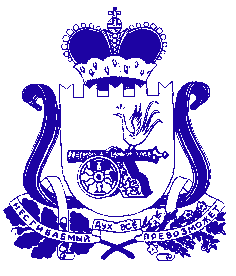 АДМИНИСТРАЦИЯ СМОЛЕНСКОЙ ОБЛАСТИП О С Т А Н О В Л Е Н И Еот  № О внесении изменений в Административный регламент предоставления Департаментом Смоленской области по строительству и жилищно-коммунальному хозяйству государственной услуги «Принятие решения о подготовке документации по планировке территории, предусматривающей размещение объекта регионального значения и иного объекта капитального строительства, размещение которых планируется на территориях двух и более муниципальных образований (муниципальных районов, городских округов) в границах Смоленской области»И.о. ГубернатораСмоленской областиЮ.С. Свириденков